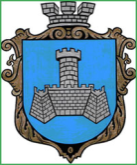 Українам. Хмільник  Вінницької областіР О З П О Р Я Д Ж Е Н Н Я МІСЬКОГО  ГОЛОВИ                                                                            від 18 жовтня 2019р.                                                   №401–р            Про призначення відповідальногоза облік природного газу вадміністративних приміщенняхХмільницької міської ради повул.Столярчука,2,Столярчука,10,Пушкіна,15         З метою ефективного ведення обліку природного газу,    економного його використання та забезпечення роботи системи газопостачання  в адміністративних приміщеннях Хмільницької міської ради по вул.Столярчука,2, Столярчука,10,Пушкіна,15, керуючись ст.42, ст.59 Закону України „Про місцеве самоврядування в Україні”:Призначити відповідальним за забезпечення роботи системи газопостачання та за облік природного газу в адміністративних приміщеннях Хмільницької міської ради по вул. Столярчука,2, Столярчука,10, Пушкіна,15 Мироненка Євгенія Борисовича, завідуючого господарством загального відділу міської ради.Розпорядження міського голови від 17.10.2018 року №388-р «Про призначення відповідального за облік природного газу в адміністративних приміщеннях Хмільницької міської ради по     вул.Столярчука,2, Столярчука,10, Пушкіна,15 визнати таким,     що втратило чинність.Загальному відділу міської ради у документах постійного зберігання зазначити факт та підставу втрати чинності розпорядження міського голови зазначеного у п.2 цього розпорядження.          Контроль за виконанням цього розпорядження покласти на керуючого справами виконкому міської ради Маташа С.П.                 Міський голова                      С.Б.РедчикС.П.МаташО.Д.ПрокоповичН.А.БуликоваЄ.Б.Мироненко  